О внесении изменений в некоторые приказы Министерства государственного имущества Республики Марий ЭлП р и к а з ы в а ю:1. Внести в Перечень объектов недвижимого имущества, указанных 
в подпунктах 1 и 2 пункта 1 статьи 378.2 Налогового кодекса Российской Федерации, в отношении которых налоговая база определяется 
как кадастровая стоимость, на 2019 год, утвержденный приказом Министерства государственного имущества Республики Марий Эл 
от 26 декабря 2018 г. № 19-нп, следующие изменения:1.1. В связи с вступившими в законную силу решениями Верховного Суда Республики Марий Эл:исключить пункт 8904 на основании решения Верховного Суда Республики Марий Эл от 12 июля 2021 года по административному делу № 3а-61/2021;исключить пункт 4895 на основании решения Верховного Суда Республики Марий Эл от 17 августа 2021 года по административному делу № 3а-64/2021.1.2. На основании решения Межведомственной комиссии 
по определению вида фактического использования зданий (строений, сооружений) и нежилых помещений для целей налогообложения 
от 8 сентября 2021 года:исключить пункты 3831, 4695, 9375.1.3. В связи с технической ошибкой исключить пункт 9579.2. Внести в Перечень объектов недвижимого имущества, указанных 
в подпунктах 1 и 2 пункта 1 статьи 378.2 Налогового кодекса Российской Федерации, в отношении которых налоговая база определяется 
как кадастровая стоимость, на 2020 год, утвержденный приказом Министерства государственного имущества Республики Марий Эл 
от 24 декабря 2019 г. № 27-нп, следующие изменения:2.1. В связи с вступившими в законную силу решениями Верховного Суда Республики Марий Эл:исключить пункт 4828 на основании решения Верховного Суда Республики Марий Эл от 17 августа 2021 года по административному делу № 3а-64/2021.2.2. На основании решения Межведомственной комиссии 
по определению вида фактического использования зданий (строений, сооружений) и нежилых помещений для целей налогообложения 
от 8 сентября 2021 года:исключить пункты 3770, 4628, 9073.2.3. В связи с технической ошибкой исключить пункт 9266.2.4. В связи со снятием 10 июня 2019 года с кадастрового учета объекта недвижимого имущества с кадастровым номером 12:05:0402002:838 исключить пункт 32.3. Внести в Перечень объектов недвижимого имущества, указанных 
в подпунктах 1 и 2 пункта 1 статьи 378.2 Налогового кодекса Российской Федерации, в отношении которых налоговая база определяется как кадастровая стоимость, на 2021 год, утвержденный приказом Министерства государственного имущества Республики Марий Эл от 23 декабря 2020 г. 
№ 53-нп, следующие изменения:3.1. В связи с вступившими в законную силу решениями Верховного Суда Республики Марий Эл:исключить пункт 4753 на основании решения Верховного Суда Республики Марий Эл от 17 августа 2021 года по административному делу № 3а-64/2021;исключить пункт 7144 на основании решения Верховного Суда Республики Марий Эл от 10 сентября 2021 года по административному делу № 3а-68/2021;исключить пункт 7143 на основании решения Верховного Суда Республики Марий Эл от 15 сентября 2021 года по административному делу № 3а-67/2021.3.2. На основании решения Межведомственной комиссии 
по определению вида фактического использования зданий (строений, сооружений) и нежилых помещений для целей налогообложения 
от 8 сентября 2021 года:исключить пункты 3707, 4554, 8758.3.3. В связи с технической ошибкой исключить пункт 8946.3.4. В связи со снятием 6 ноября 2020 года с кадастрового учета объекта недвижимого имущества с кадастровым номером 12:05:0403006:160 исключить пункт 1734.4. Настоящий приказ вступает в силу со дня его официального опубликования.5. Контроль за исполнением настоящего приказа возложить 
на заместителя министра Баженову И.Н.Врио министра	                                                                       А.В. Плотников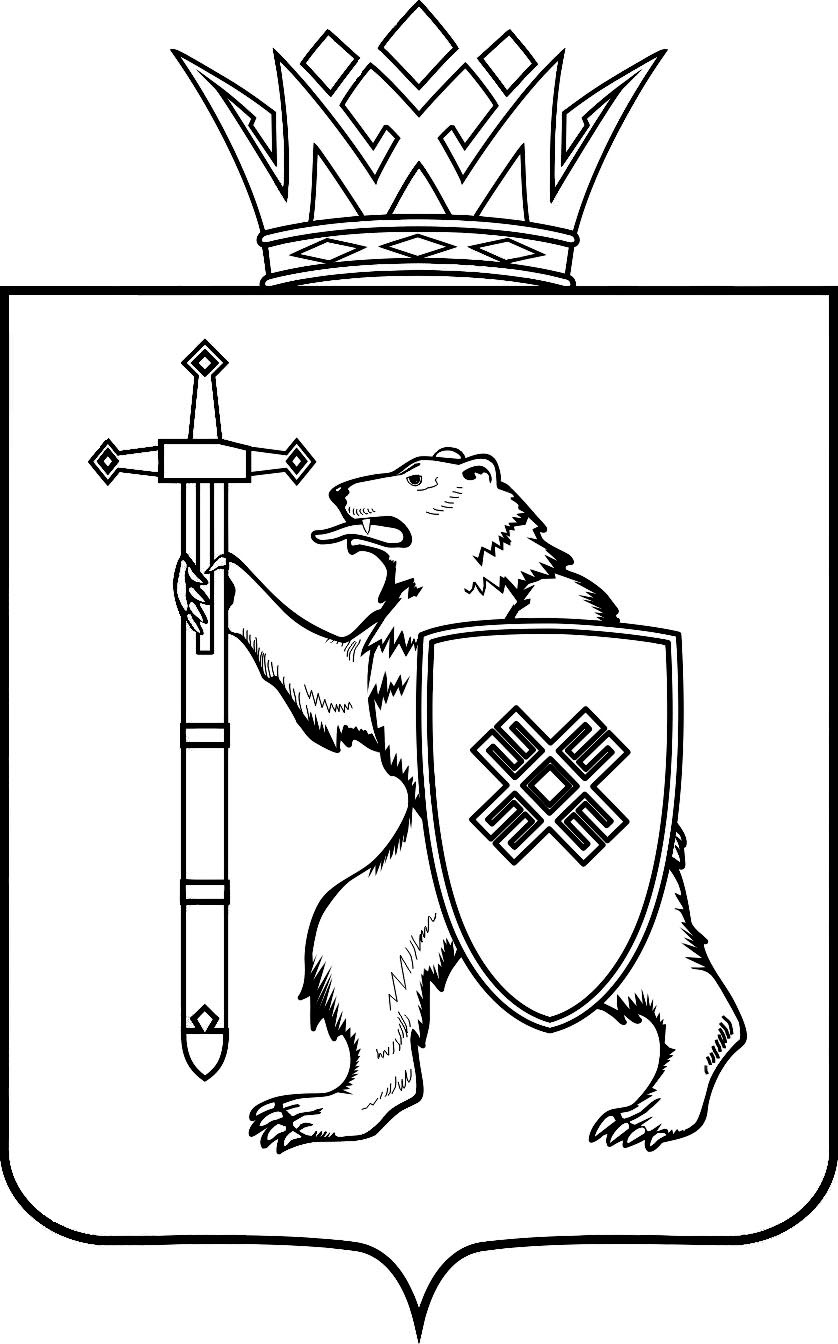 МАРИЙ ЭЛ РЕСПУБЛИКЫНКУГЫЖАНЫШ ПОГОМИНИСТЕРСТВЫЖЕШ У Д Ы КМАРИЙ ЭЛ РЕСПУБЛИКЫНКУГЫЖАНЫШ ПОГОМИНИСТЕРСТВЫЖЕШ У Д Ы КМИНИСТЕРСТВО 
ГОСУДАРСТВЕННОГО ИМУЩЕСТВА
РЕСПУБЛИКИ МАРИЙ ЭЛП Р И К А ЗМИНИСТЕРСТВО 
ГОСУДАРСТВЕННОГО ИМУЩЕСТВА
РЕСПУБЛИКИ МАРИЙ ЭЛП Р И К А ЗМИНИСТЕРСТВО 
ГОСУДАРСТВЕННОГО ИМУЩЕСТВА
РЕСПУБЛИКИ МАРИЙ ЭЛП Р И К А ЗМИНИСТЕРСТВО 
ГОСУДАРСТВЕННОГО ИМУЩЕСТВА
РЕСПУБЛИКИ МАРИЙ ЭЛП Р И К А ЗМИНИСТЕРСТВО 
ГОСУДАРСТВЕННОГО ИМУЩЕСТВА
РЕСПУБЛИКИ МАРИЙ ЭЛП Р И К А Зот 2021 2021г.№